В каких ситуациях можно посоветовать ребенку позвонить на Детский телефон доверия?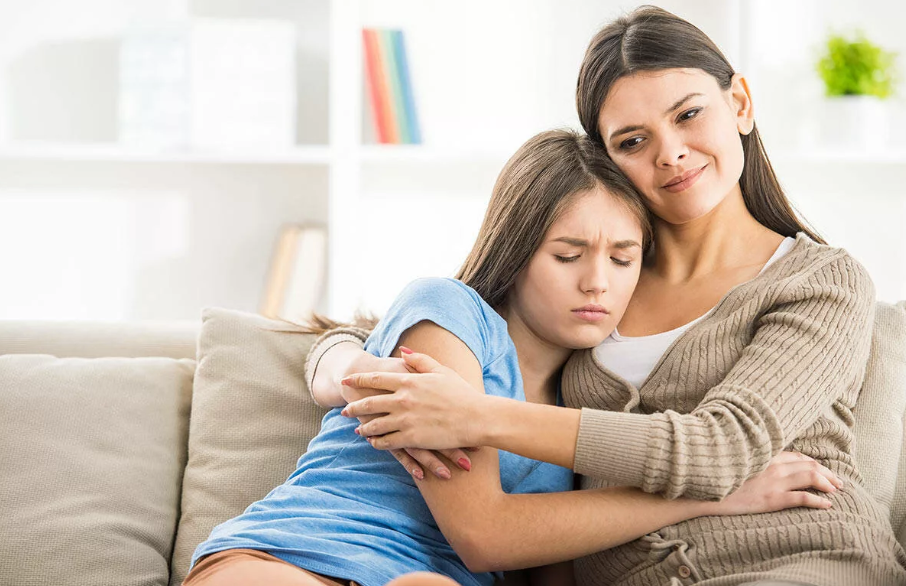 В жизни каждого ребенка возникает момент, когда он сталкивается с первыми трудностями и боится совершить ошибку. Кто-то сразу приходит за советом к родителям, кто-то позже. Или вообще не приходит.Это не всегда происходит из-за недоверия к родителям. Желание скрывать свои проблемы и растерянность возникают даже у детей, у которых очень близкие и теплые отношения в семье.Иногда причина связана с непониманием, как начать разговор, нежеланием расстраивать родителей, страхом, что именно эту ситуацию родители не поймут, банальными стеснением и неловкостью.У подростков много поводов для стрессов и переживаний: ссора с одноклассниками, конфликт с учителем, буллинг, безответная любовь, сомнения в своей привлекательности и многое другое. Все это влияет на его эмоциональное состояние, чувство защищённости и самооценку.Родителям стоит чутко реагировать на любые изменения в поведении и настроении детей, чтобы предвидеть возможные проблемы и быть готовыми рекомендовать помощь психолога. Например, Детский телефон доверия.Существует популярное заблуждение, что к психологу нужно обращаться только в случае серьезной проблемы, например, депрессии, смерти близкого, нарушении поведения, нежелании жить. И нужно учить ребенка решать свои проблемы самостоятельно, а не бежать с любой трудностью к психологу. Это не так! С любой ситуацией нужно разбираться максимально быстро и просто. Обращение к психологу позволит подстраховаться от появления действительно серьезных проблем. Специалист помогает разобраться в ситуации, осознать и принять причины проблемы, выговориться и снять напряжение, найти выход из трудной ситуации.Первые маркеры, по которым можно определить, что ребенок переживает трудный периодСмена привычного поведенияРебенок ведет себя не так, как обычно. Ранее спокойный и уравновешенный теперь легко раздражается, излишне эмоционально и не всегда адекватно реагирует на любые замечания или вопросы. Или активный, позитивный и общительный все чаще закрываться в комнате, меньше делится с вами, прячет телефон, отвечает односложно. Или ребенок постоянно погружен в свои мысли, рассеян, не сразу реагирует на обращения, будто пропускает слова мимо ушей, выглядит немного потерянным и будто находится в другом месте.Чрезмерная эмоциональность и острота восприятияРебенок стал раздражительным, капризным, впадает в истерики, проявляет агрессию, долго не может справиться со своими эмоциями и успокоиться. Остро и болезненно, порой со слезами на глазах, воспринимает критику или простые требования, а также просьбы, которые раньше не вызывали таких реакций.Проблемы со сномВы замечаете, что ребенок подолгу не может уснуть, постоянно ворочается, возможно, жалуется на кошмары и разбитость по утрам.Снижение учебной мотивации и потеря интересаОтказывается идти в школу. Есть подозрения на прогулы. Пропало желание заниматься даже по любимым и «легким» предметам. Ребенок теряет интерес к привычным делам и закрывается. Например, вы замечаете, что он перестал гулять с друзьями или забросил хобби, все больше предпочитает сидеть дома, «зависая» в телефоне.Проблемы с едой. Пропал аппетит или, наоборот, неожиданно усилилсяНе путать с эмоциональной и физической усталостью. Едой компенсируется отсутствие эмоционального тепла и однообразие. Заедаются страхи. Отказ от еды — переживание недостатков своей внешности — как реальных, так и надуманных.Если вы считаете, что ребенок грустит, выглядит озабоченным, или его поведение кажется вам странным — проявите заботу и предложите помощь психолога, если он не готов поделиться с вами.Как рассказать ребенку о Детском телефоне доверияПожелание обратиться к психологу может вызвать у подростка сопротивление и скепсис, лучше действовать опосредованно, не давя:Посмотрите ролик о Детском телефоне доверия так, чтобы ребенок тоже видел и слышал его, хотя бы мельком. Спросите, знает ли он об этой Службе и обращались ли его друзья и знакомые к данным специалистам. Скажите, что в свое время вам не хватало такой связи с людьми, которые готовы выслушать. Главное, чтобы ребенок узнал об этом ресурсе.Отправьте в мессенджер сына или дочки ссылку на чат Детского телефона доверия с намеком, что нашли полезный сервис, который может пригодиться.Используйте технику «Подслушанный разговор»: обыграйте ситуацию таким образом, чтобы ребенок «случайно» услышал, как вы кому-то рассказываете о Детском телефоне доверия, об анонимности звонка.Оставьте на компьютере, которым вы вместе пользуетесь, открытой страницу сайта Детского телефона доверия, чтобы ее увидел ребенок.Расскажите историю своего обращения к психологу, и чем оно вам помогло.Важным моментом для ребенка будет факт, что информацию о Детском телефоне доверия 8 800 2000 122 он получит от вас, близких ему людей, которые поддерживают и понимают его, уважают его границы. Это позволит ему довериться, позвонить и получить необходимую помощь.